Some Examples of Genetic TraitsSome Examples of Genetic TraitsSome Examples of Genetic TraitsOrganismTraitHow helpful?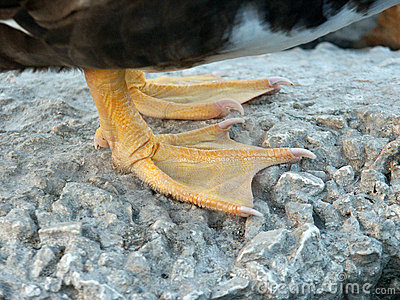 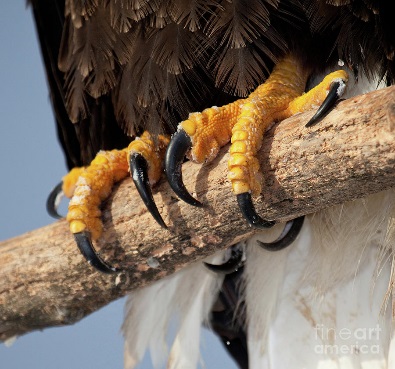 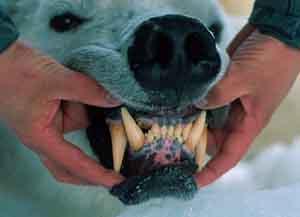 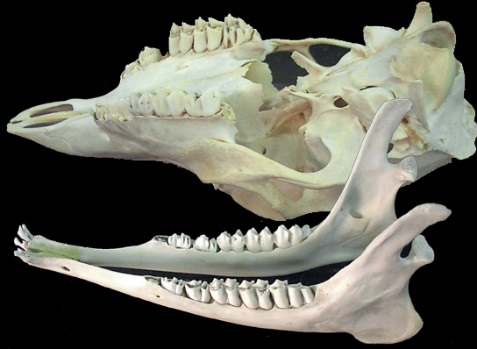 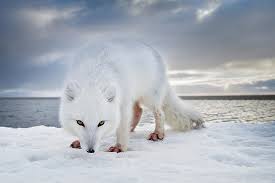 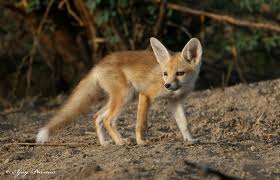 